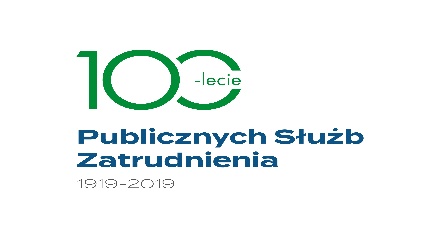 Załącznik nr 2 do SIWZWzór umowyUMOWA nr ………..……….. zawarta w dniu …………….. 2019 roku w Opolu, pomiędzy:Województwem Opolskim, ul. Piastowska 14, 45-082 Opole, NIP 7543077565 – Wojewódzkim Urzędem Pracy w Opolu, Głogowska 25c,  45 – 315 Opole, reprezentowanym przez Jacka Suskiego, Dyrektora;Powiatem brzeskim – Powiatowym Urzędem Pracy w Brzegu,  ul. Armii Krajowej 32,  49-300 Brzeg,  NIP 7471224978,reprezentowanym przez Zbigniewa Kłaczka, Dyrektora;Powiatem głubczyckim – Powiatowym Urzędem Pracy w Głubczycach, ul. Pocztowa 6, 48 – 100 Głubczyce, NIP 7481034185,reprezentowanym przez Danutę Frączek, Dyrektora; Powiatem kędzierzyńsko-kozielskim – Powiatowym Urzędem Pracy w Kędzierzynie Koźlu, ul. Anny 11, 47-220 Kędzierzyn Koźle, NIP  7491398368,reprezentowanym przez Grażynę Jóźwin, Dyrektora; Powiatem kluczborskim – Powiatowym Urzędem Pracy w Kluczborku, ul. Sienkiewicza 22b, 46-200 Kluczbork, NIP 7511036586,reprezentowanym przez Elżbietę Gabryś, Dyrektora; Powiatem krapkowickim – Powiatowym Urzędem Pracy w Krapkowicach, ul. Klilińskiego 1a, 47-303 Krapkowice, NIP 7551696403,reprezentowanym przez Danutę Wieszalę, Dyrektora; Powiatem namysłowskim – Powiatowym Urzędem Pracy w Namysłowie,  Plac Wolności 1, 46-100 Namysłów, NIP 7521010335,reprezentowanym przez Zbigniewa Juzaka, Dyrektora; Powiatem nyskim – Powiatowym Urzędem Pracy w Nysie, ul. Słowiańska 19, 48 – 300 Nysa, NIP 7531865624, reprezentowanym przez Małgorzatę Pliszkę, Dyrektora; Powiatem oleskim – Powiatowym Urzędem Pracy w Oleśnie, ul. Dworcowa 4, 46-300 Olesno, NIP 5761158912,reprezentowanym przez Macieja Flanka, Dyrektora; Miastem Opole – Powiatowym Urzędem Pracy w Opolu, ul. mjr Hubala 21, 45-266 Opole,  NIP 7541872985,reprezentowanym przez Irenę Lebiedzińską, Dyrektora; Powiatem prudnickim – Powiatowym Urzędem Pracy w Prudniku, ul. Jagiellońska 21, 48 – 200 Prudnik, NIP 7551695409,reprezentowanym przez Grażynę Klimko, Dyrektora;Powiatem strzeleckim – Powiatowym Urzędem Pracy w Strzelcach Opolskich, ul. Gogolińska 2A, 47-100 Strzelce Opolskie, NIP 7561285653,reprezentowanym przez Norberta Jaskółę, Dyrektora.zwanymi dalej Zamawiającym,a ……………………………………..……………………………………..……………………………………..……………………………………..zwanym w dalszej treści umowy Wykonawcą§ 1Na podstawie rozstrzygniętego w dniu …… 2019 r. zapytania ofertowego Wykonawca zobowiązuje się do kompleksowej organizacji na rzecz Zamawiającego Konferencji pn. „100 lat Publicznych Służb Zatrudnienia”, która odbędzie się w dniu 3 kwietnia 2019 roku, w godzinach 13.00 – 18.00, dla 300 osób, zwanej dalej Konferencją.§ 2Wszystkie elementy Konferencji muszą być realizowane w sposób spójny i dostosowany do wymagań Zamawiającego.Wykonawca będzie świadczył usługi ze szczególną starannością zgodnie z obowiązującymi standardami, gwarantując jednocześnie najwyższy poziom tych usług.Wykonawca zobowiązuje się do czynnego i aktywnego udziału w pracach organizacyjnych przed Konferencją dotyczących jej przebiegu, dopracowania scenariusza, poszczególnych bloków tematycznych, przygotowania oprawy muzycznej, filmowej i graficznej pomiędzy poszczególnymi blokami.§ 3Szczegółowe określenie przedmiotu Umowy zawiera Szczegółowy Opis Przedmiotu Zamówienia (SOPZ), stanowiący załącznik do Umowy i jej integralną część.Konferencja zostanie zorganizowana w ………….. ul. ……………Zamawiający nie ponosi odpowiedzialności za ewentualne szkody w mieniu Wykonawcy powstałe w związku z wykonaniem niniejszego zamówienia.§ 4Materiały wskazane w pkt 5-13 SOPZ Wykonawca zobowiązany jest przesłać Zamawiającemu drogą elektroniczną w terminach wskazanych w SOPZ.Konsultacje i uzgodnienia między stronami będą prowadzone w wersji elektronicznej na następujące adresy: po stronie Zamawiającego m.kalla@wup.opole.pl,po stronie Wykonawcy.…………………………………………………..Wykonawca wyznacza do kontaktów z Zamawiającym w trakcie przygotowania, jak również podczas trwania Konferencji ………………………………………………….Zamawiający wyznacza do kontaktów z Wykonawcą Panią Magdalenę Kalla, tel: (77) 44 16 718Osoba wskazana w ust. 3 będzie dysponować telefonem komórkowym z dostępnym numerem dla Zamawiającego.Zamawiający zastrzega sobie prawo do organizowania spotkań roboczych z Wykonawcą w siedzibie Zamawiającego. Wykonawca zobowiązuje się stawić na każde spotkanie na własny koszt.W dniu organizacji Konferencji Wykonawca zobowiązuje się pozostać w pełnej dyspozycji Zamawiającego i wykonywać wszelkie czynności niezbędne do prawidłowego przeprowadzenia Konferencji. § 5Wykonawca jest zobowiązany do zachowania poufności w zakresie wszelkich dokumentów, informacji i danych uzyskanych w związku i w wyniku wykonywanej umowy. Żadna dokumentacja ani wyniki pracy sporządzone w ramach umowy nie mogą zostać przez Wykonawcę przekazane osobom trzecim. Wykonawca zapewni, by wszelkie dokumenty oraz informacje związane z umową 
i udostępnione mu w trakcie jej obowiązywania nie zostały udostępnione osobom trzecim. § 6Całkowita należność za wykonanie przedmiotu umowy wynosi …………………..…...zł brutto (w tym VAT) (słownie brutto: …………………………………………………………………………………..),   w tym:należność Wojewódzkiego Urzędu Pracy w Opolu wynosi …………………...zł brutto (słownie: ……………………………………………………………………………………..),należność Powiatowego Urzędu Pracy w Brzegu wynosi ……………………..zł brutto(słownie: ……………………………………………………………………………………..),należność Powiatowego Urzędu Pracy w Głubczycach wynosi ……………..zł brutto(słownie: ……………………………………………………………………………………..),należność Powiatowego Urzędu Pracy w Kędzierzynie - Koźlu wynosi ……..zł brutto(słownie: ……………………………………………………………………………………..),należność Powiatowego Urzędu Pracy w Kluczborku wynosi ………………..zł brutto(słownie: ……………………………………………………………………………………..),należność Powiatowego Urzędu Pracy w Krapkowicach wynosi ……………..zł brutto(słownie: ……………………………………………………………………………………..),należność Powiatowego Urzędu Pracy w Namysłowie wynosi ………………..zł brutto(słownie: ……………………………………………………………………………………..),należność Powiatowego Urzędu Pracy w Nysie wynosi ………………………..zł brutto(słownie: ……………………………………………………………………………………..),należność Powiatowego Urzędu Pracy w Oleśnie wynosi ……………………..zł brutto(słownie: ……………………………………………………………………………………..),należność Powiatowego Urzędu Pracy w Opolu wynosi ……………...………..zł brutto(słownie: ……………………………………………………………………………………..),należność Powiatowego Urzędu Pracy w Prudniku wynosi ……..……………..zł brutto(słownie: ……………………………………………………………………………………..),należność Powiatowego Urzędu Pracy w Strzelcach Opolskich wynosi ……..zł brutto(słownie: ……………………………………………………………………………………..),Wynagrodzenie wskazane w ust. 1 obejmuje wszelkie koszty związane 
z wykonaniem przedmiotu umowy. Ze względu na udział w niniejszej Konferencji różnych jednostek, Wykonawca wystawi faktury VAT za zrealizowaną usługę w sposób, w ilości oraz kwotach zgodnie ze wskazówkami otrzymanymi od jednej z osób wskazanych w ust. 5 w trakcie protokolarnego odbioru wykonania usługi.Płatność za faktury nastąpi przelewem na konto Wykonawcy nr………………………………………………………… w terminie 14 dni od daty otrzymania faktur przez poszczególne jednostki. Warunkiem zapłaty będzie protokolarne potwierdzenie wykonania usługi przez Panią Magdalenę Kalla lub Panią Katarzynę Dżugaj – Wolny lub Panią Ewelinę Urbańczyk prawidłowości wykonania usługi.Faktury wystawione nieprawidłowo lub bezzasadnie zostaną zwrócone.W przypadku zwłoki w dokonaniu płatności Wykonawca może obciążyć danego Zamawiającego odsetkami w wysokości określonej w obowiązujących w tym zakresie przepisach.Ustala się, że datą dokonania płatności jest data obciążenia konta bankowego Zamawiającego.§ 7Wykonawca zapłaci Zamawiającemu karę umowną za odstąpienie od umowy 
z przyczyn leżących po stronie Wykonawcy w wysokości 30% łącznej wartości brutto umowy określonej w § 6 ust. 1.Wykonawca zapłaci Zamawiającemu kary umowne za niedopełnienie któregokolwiek z obowiązków wskazanych w umowie lub SOPZ w wysokości 500 zł za każde jednostkowe naruszenie.Wykonawca zobowiązany jest do uiszczenia kar umownych w terminie 3 dni od otrzymania pisemnego wezwania przy czym za dochowanie formy pisemnej strony uznają także przesłanie wezwania na adres e-mail: …………………………………………………………. lub faxem na nr ………………………………………………………….Wykonawca wyraża zgodę na potrącenie należności wynikających z kar umownych z przysługującego mu wynagrodzenia bez odrębnych wezwań i powiadomienia.Zamawiający zastrzega sobie prawo dochodzenia odszkodowania przekraczającego wysokość kary umownej.§ 8Wykonawca oświadcza, że przysługują mu pełne prawa autorskie do wszystkich utworów wykonanych w ramach przedmiotu umowy, oraz że nie narusza on praw osób trzecich. Wykonawca oświadcza, że bez dodatkowego wynagrodzenia z dniem dokonania protokolarnego odbioru przedmiotu umowy przenosi na Zamawiającego majątkowe prawa autorskie do filmu i dokumentacji fotograficznej wskazanych odpowiednio w punkcie 13 i 14 SOPZ, na następujących polach eksploatacji:w zakresie utrwalania oraz zwielokrotniania wytwarzania każdą możliwą techniką, w tym techniką drukarską, reprograficzną, zapisu magnetycznego, techniką cyfrową, wykonywania odbitek, itp.w zakresie rozpowszechniania poprzez publiczne udostępnianie, w szczególności na ogólnodostępnych wystawach, przy prezentacji i reklamie w mediach, utrwalaniu na nośnikach elektronicznych, publikacji w takich formach wydawniczych jak książki, albumy, broszury, a także wystawianie, wyświetlanie, odtworzenie, nadawanie i remitowanie w każdej możliwej formie urzeczywistniania,w zakresie rozpowszechniania opracowania w sposób inny niż określony w pkt 2 – publiczne wyświetlenie, odtworzenie oraz nadawanie i reemitowanie, a także publiczne udostępnianie w taki sposób, aby każdy mógł mieć do niego dostęp w miejscu i w czasie przez siebie wybranym,prawo do łączenia utworów w całości lub w ich części z innymi dziełami, prawo opracowania poprzez dodanie różnych elementów, prawo zmiany wyglądu graficznego i technicznego, prawo korekty językowej lub stylistycznej - także w zakresie wytwarzania techniką drukarską i techniką cyfrową,prawo do tłumaczeń na języki obce,zamieszczenie na stronie internetowej Zamawiającego www.wup.opole.pl oraz w portalach społecznościowych.Wykonawca zobowiązuje się, w przypadku gdyby jakiekolwiek majątkowe lub osobiste prawa autorskie lub prawa zależne do któregokolwiek z utworów wykonanych w związku z realizacją przedmiotu umowy, przysługiwały osobom trzecim, w tym w szczególności pracownikom i podwykonawcom, do spowodowania, że wszelkie takie osoby trzecie niezwłocznie i bez dodatkowego wynagrodzenia przeniosą przysługujące im autorskie prawa majątkowe, prawa zależne na Zamawiającego w zakresie opisanym w umowie, jak i udzielą Zamawiającemu niezwłocznie i bez dodatkowego wynagrodzenia wszelkich upoważnień i zezwoleń na wykonywanie praw zależnych tj. rozporządzanie i korzystanie z wszelkich utworów zależnych. Wykonawca pokryje wszelkie ewentualne roszczenia osób trzecich wynikłe w tym zakresie.Wykonawca zobowiązuje się nie wykorzystywać przysługujących mu autorskich praw osobistych z wyjątkiem prawa do autorstwa oraz do oznaczenia projektu swoim nazwiskiem. § 9W razie wystąpienia istotnej zmiany okoliczności powodującej, że wykonanie umowy nie leży w interesie publicznym, czego nie można było przewidzieć w chwili zawarcia umowy, Zamawiający może odstąpić od umowy w terminie 30 dni od powzięcia wiadomości o powyższych okolicznościach. Zamawiający ma prawo odstąpić od umowy także w następujących przypadkach: niepodjęcia przez Wykonawcę wykonywania obowiązków wynikających z niniejszej umowy lub SOPZ lub przerwania ich wykonywania, wykonywania przez Wykonawcę obowiązków wynikających z niniejszej umowy lub SOPZ w sposób nienależyty, likwidacji działalności Wykonawcy,zwłoki w terminie wykonywania obowiązków nałożonych na Wykonawcę w umowie lub SOPZ,innego rażącego naruszenia warunków umowy lub SOPZ w tym w szczególności naruszenia obowiązków określonych w umowie lub SOPZ.W przypadku odstąpienia od umowy Wykonawcy przysługuje wynagrodzenie wyłącznie za prawidłowo wykonaną i potwierdzoną przez Zamawiającego część umowy.Umowa może zostać rozwiązana na mocy porozumienia stron.§ 10W sprawach nieuregulowanych niniejszą umową mają zastosowanie przepisy Kodeksu Cywilnego.Wszelkie  zmiany niniejszej umowy wymagają formy pisemnej pod rygorem nieważności.Spory wynikłe na tle realizacji niniejszej umowy będą rozpatrywane przez właściwy sąd powszechny w Opolu.§ 11Umowę sporządzono w czternastu jednobrzmiących egzemplarzach, trzynastu dla Zamawiającego i jednego dla Wykonawcy.         Zamawiający			                                            		        Wykonawca Załączniki:Szczegółowy Opis Przedmiotu Zamówienia